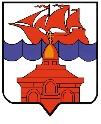 РОССИЙСКАЯ ФЕДЕРАЦИЯКРАСНОЯРСКИЙ КРАЙТАЙМЫРСКИЙ ДОЛГАНО-НЕНЕЦКИЙ МУНИЦИПАЛЬНЫЙ РАЙОНАДМИНИСТРАЦИЯ СЕЛЬСКОГО ПОСЕЛЕНИЯ ХАТАНГАПОСТАНОВЛЕНИЕО внесении изменений в постановление Администрации сельского поселения Хатанга от 20.03.2012 № 035-П «Об утверждении административного регламента предоставления муниципальной услуги «Представление предметов, коллекций декоративно – прикладного искусства путем публичного показа, воспроизведения в печатных изданиях, на электронных и других видах носителей, в том числе в виртуальном режиме» муниципальным бюджетным учреждением культуры «Хатангский культурно - досуговый комплекс»» В соответствии с частью 3, частью 10  статьи 11.2 Федерального Закона от 27.07.2010 № 210-ФЗ «Об организации предоставления государственных и муниципальных услуг», частью 4 статьи 7 Федерального закона от 06.10.2003 № 131-ФЗ «Об общих принципах местного самоуправления в Российской Федерации», постановлением  Администрации сельского поселения Хатанга от 23.11.2010 № 135-П «Об утверждении порядка разработки и утверждения административных регламентов предоставления муниципальных услуг органами местного самоуправления сельского поселения Хатанга и подведомственными им учреждениями», в целях приведения нормативного правового акта Администрации сельского поселения Хатанга в соответствие с действующим законодательством Российской Федерации, ПОСТАНОВЛЯЮ:Внести в постановление Администрации сельского поселения Хатанга от 20.03.2012 № 035-П «Об утверждении административного регламента предоставления муниципальной услуги  «Представление предметов, коллекций декоративно – прикладного искусства путем публичного показа, воспроизведения в печатных изданиях, на электронных и других видах носителей, в том числе в виртуальном режиме» муниципальным бюджетным учреждением культуры «Хатангский культурно - досуговый комплекс»»  (далее – постановление) следующие изменения:1.1. В приложении № 1 к постановлению в пункте 2.5. раздела 2 «Стандарт предоставления муниципальной услуги» исключить слова: «Федеральный закон от 02.05.2006 № 59-ФЗ «О порядке рассмотрения обращений граждан Российской Федерации» («Российская газета», 05.05.2006 № 95)»;»;1.2. В приложении № 1 к постановлению в подпункте 3 пункта 5.1. раздела 5 «Досудебное (внесудебное) обжалование заявителем решений и действий (бездействия) органа, предоставляющего муниципальную услугу, должностного лица органа, предоставляющего муниципальную услугу, либо муниципального служащего» заменить слова «…не предусмотренных…» на слова «…или информации либо осуществления действий, представление или осуществление которых не предусмотрено…»;1.3. Приложение № 1 к административному регламенту предоставления муниципальной услуги «Представление предметов, коллекций декоративно – прикладного искусства путем публичного показа, воспроизведения в печатных изданиях, на электронных и других видах носителей, в том числе в виртуальном режиме» муниципальным бюджетным учреждением культуры «Хатангский культурно - досуговый комплекс» изложить в новой редакции, согласно приложению к настоящему постановлению. 2. Муниципальному бюджетному учреждению «Хатангский культурно-досуговый комплекс (Левштанова Г.П.) подготовить актуальную редакцию постановления Администрации сельского поселения Хатанга от 20.03.2012 № 035-П «Об утверждении административного регламента предоставления муниципальной услуги  «Представление предметов, коллекций декоративно – прикладного искусства путем публичного показа, воспроизведения в печатных изданиях, на электронных и других видах носителей, в том числе в виртуальном режиме» муниципальным бюджетным учреждением культуры «Хатангский культурно - досуговый комплекс»» и представить в Отдел  делопроизводства и кадрового обеспечения администрации сельского поселения Хатанга для размещения на официальном сайте органов местного самоуправления сельского поселения Хатанга  в срок до 01.08.2022 года.Опубликовать постановление в информационном бюллетене Хатангского сельского Совета депутатов и Администрации сельского поселения Хатанга и на официальном сайте органов местного самоуправления сельского поселения Хатанга www.hatanga24.ru.Контроль за исполнением настоящего постановления возложить на заместителя Главы сельского поселения Хатанга по социальным вопросам, культуре и спорту Зоткину Т.В.Постановление вступает в силу с момента подписания.Глава сельского поселения Хатанга							               А.С. СкрипкинПриложениек постановлению Администрации сельского поселения Хатангаот 19.07.2022 г. № 101-ППриложение № 1 к Административному регламенту предоставления муниципальной услуги «Представление предметов, коллекций декоративно – прикладного искусства путем публичного показа, воспроизведения в печатных изданиях, электронных и других видах носителей, в том числе в виртуальном режиме» муниципальным бюджетным учреждением культуры «Хатангский культурно - досуговый комплекс» Информация о структурных подразделениях, подведомственных муниципальному бюджетному учреждению культуры «Хатангский культурно – досуговый комплекс»Дом культуры с. Хатанга647460, с. Хатанга, ул. Советская, 26Тел. 8-39176- 2- 16- 17 Заведующая Попова Яна ГеннадьевнаРежим работы: с  14.00 до 21.00 без выходныхСельский дом культуры п. КрестыСП Хатанга, п. Кресты, ул. Береговая, 2Заведующая Лепешенкова Мария ИвановнаРежим работы: с  14.00 до 21.00. Выходной- понедельник Сельский дом культуры п. Новая СП Хатанга, п. Новая, ул. НабережнаяИсполняющая обязанности заведующей Максимова Валентина ЕвгеньевнаРежим работы: с  14.00 до 21.00. Выходной- понедельникСельский дом культуры п. ХетаСП Хатанга, п. Хета Заведующая Бетту Мария ИгоревнаРежим работы: с  14.00 до 21.00. Выходной- понедельникСельский дом культуры п. КатырыкСП Хатанга, п. Катырык, ул. Южная,2 Заведующая Аксенова Светлана ТимофеевнаРежим работы: с  14.00 до 21.00. Выходной- понедельник Сельский дом культуры п. ЖданихаСП Хатанга, п. ЖданихаЗаведующая Антонова Светлана АфанасьевнаРежим работы: с  14.00 до 21.00. Выходной- понедельникСельский дом культуры п. НоворыбнаяСП Хатанга, п. Новорыбная, ул. Советская, 9Заведующая Симакова Жанна СеменовнаРежим работы: с  14.00 до 21.00. Выходной- понедельник Сельский дом культуры п. СындасскоСП Хатанга, п. Сындасско, ул. Набережная, 12Заведующая Поротова Карина ИвановнаРежим работы: с  14.00 до 21.00. Выходной- понедельник Сельский дом культуры п. ПопигайСП Хатанга, п. Попигай, ул. Центральная, 7Заведующая Большакова Елена АлексеевнаРежим работы: с  14.00 до 21.00.  Выходной- понедельникЦентр народного творчества с. Хатанга647460, с. Хатанга, ул. Советская, 26АЗаведующая Федосеева Майя ЕрбуковнаТел. 8-39176-2-14-00Режим работы: с  09.00 до 17.00.  Выходной – суббота, воскресенье19.07.2022 г. № 101 - П